   Баландин Тимур Сергеевич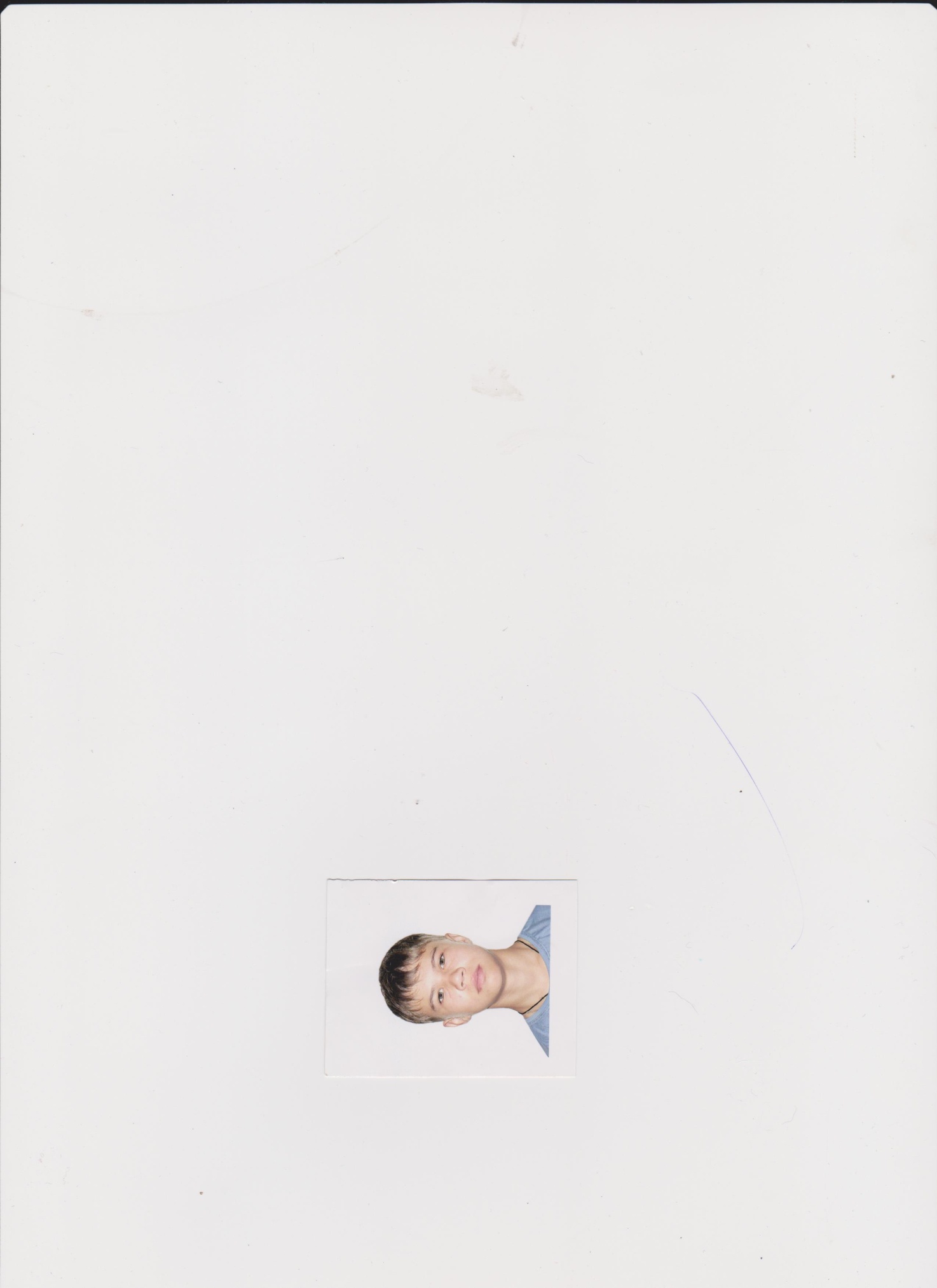    Год и дата рождения: 29.09. 1999 г.   Место обучения: муниципальное бюджетное                 образовательное учреждение гимназия №3 г. Мелеуз муниципального района Мелеузовский район РБ, тел: 8 (34764) 4-22-72Характеристика учебной деятельности: учится на «отлично» и «хорошо»;Тип одаренности:  лидерская - 5 баллов, музыкальная – 4 балла, литературная – 4 балла, артистическая – 2 балла, техническая – 6 баллов, спортивная – 3 балла, изобразительно- художественная – 3балла, интеллектуальная – 5 баллов.Участие в республиканских олимпиадах, конкурсах, фестивалях, соревнованиях, призовые места:Стипендиат Главы Администрации муниципального района Мелеузовский район РБ, 2014-2015 учебный год;Диплом первой степени в республиканском конкурсе учебно- исследовательских работ  «Молодежь Башкортостана исследует окружающую среду», 2014гДиплом третьей степени в первом открытом всероссийском конкурсе юных исследователей окружающей среды городов России «Эко – поиск -2014», 2014г.Диплом первой степени в V Республиканской конференции научно-исследовательских и творческих работ студентов ВУЗов, ССУЗов и школьников по проектам «ЮНЕСКО», 2014гДиплом победителя регионального этапа Всероссийского лесного юниорского конкурса «Подрост» в номинации «Экология лесных растений», 2014гГалина Азалия Маратовна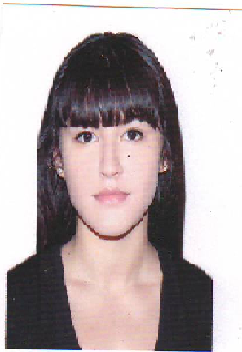 Год и дата рождения: 05.09. .Место рождения:  г. Мелеуз, Республика БашкортостанМесто обучения: Муниципальное бюджетное образовательное учреждение дополнительного образования детей Детский экологический центр муниципального района Мелеузовский район  РБ, МОБУ  гимназия № 3  г. Мелеуз муниципального района Мелеузовский  район Республики Башкортостан. Характеристика учебной деятельности: учится на «отлично» и «хорошо»;Тип одаренности:  лидерская - 2 балла, музыкальная – 7 баллов, спортивная – 7 баллов, интеллектуальная – 7 баллов.Участие в республиканских олимпиадах, конкурсах, фестивалях, соревнованиях, призовые места:   Диплом лауреата 2 степени Российского заочного конкурса научно-исследовательских работ «Юность. Наука. Культура» г. Обнинск, Общероссийская Малая академия наук «Интеллект Будущего»;   Диплом 5 степени «Хранители Земли» 10 Всероссийского конкурса учебно-исследовательских экологических проектов «Человек на Земле»  2014 – 2015г.;   Диплом 1 степени за лучший проект, представленный на 6 Республиканскую Конференцию научно - исследовательских и творческих работ студентов вузов, ссузов и школьников по проектам ЮНЕСКО «В контексте мирового диалога: в дружбе и согласии»;   Диплом победителя 4 Республиканской олимпиады по экологии для одаренных детей «Экологический поиск»;   Почетная грамота Министерства образования Республики Башкортостан за практическую значимость работы представленной на Республиканский конкурс учебно-исследовательских работ «Молодежь Башкортостана исследует окружающую среду»;   Почетная грамота призера Министерства образования Республики Башкортостан  регионального этапа Всероссийского юниорского лесного конкурса «Подрост»;   Диплом 3 степени  за активное участие в научно-практической конференции «Я – исследователь» Всемирного марша парков ФГБУ Национальный парк «Башкирия»;   Участие во Всероссийском детско-юношеском форуме «Юность. Экология. Наука.»  Участие во Всероссийской олимпиаде по экологии для 10 классов в рамках Всероссийского социального проекта «Страна талантов»;  Участие в  дистанционной школьной академии  «Успех» приглашена на базу Социально-образовательного центра Салихово для одаренных детей;  Сертификат участника Регионального этапа Всероссийской олимпиады школьников по экологии.   Участие в  5 Международном дистанционном конкурсе научных работ юных исследователей «Проблемы современной экологии»Ишмухаметова Алина Ильгизовна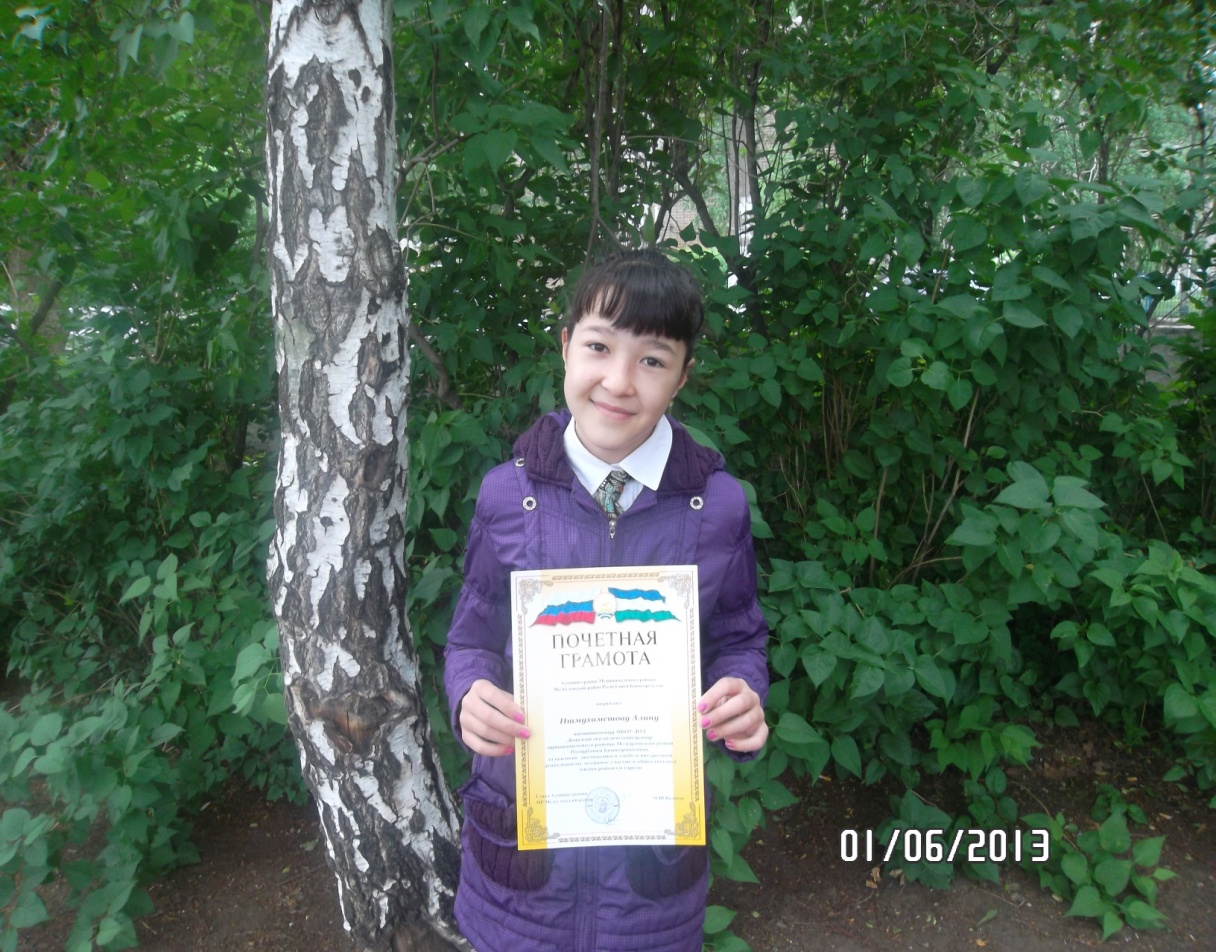 Год и дата рождения: 10.08. .Место рождения:  г. Мелеуз, Республика БашкортостанМесто обучения: Муниципальное бюджетное образовательное учреждение дополнительного образования детей Детский экологический центр муниципального района Мелеузовский район  РБ, МОБУ  гимназия № 3  г. Мелеуз муниципального района Мелеузовский  район Республики Башкортостан. Характеристика учебной деятельности: учится на «отлично» и «хорошо»;Тип одаренности:  лидерская - 3 балла, музыкальная – 3 балла, артистическая – 3 балла, спортивная –  2балла, изобразительно- художественная – 3балла, интеллектуальная – 3 балла.Участие в республиканских олимпиадах, конкурсах, фестивалях, соревнованиях, призовые места:   Диплом 3 степени Всероссийского конкурса «Я энциклопедия» 2013-2014г.;   Диплом 1 степени за активное участие в 9 научно-практической конференции «День науки, знаний и творчества – 2014» посвященной Году культуры. ФГБУ Национальный парк «Башкирия»;   Почетная грамота Общества Дружбы «Башкортостан – Германия» за креативное решение и фундаментальность исследования в рамках работы, представленной на 6 Республиканкой Конференции научно- исследовательских и творческих работ студентов вузов, ссузов и школьников по проектам ЮНЕСКО «В контексте мирового диалога: в дружбе и согласии»;   Диплом 1 степени за активное участие в научно-практической конференции «Я – исследователь» ФГБУ Национальный парк «Башкирия» 2015г.;   Диплом  призера  3 степени Всероссийского конкурса «Скворечник», .    Грамота победителя 4 республиканской олимпиады по экологии для одаренных детей «Экологический поиск», 2015г.    Сертификат участника 4 Республиканского интернет – конкурса «Птицы Башкирии»,  2014.   Участие во Всероссийском детско-юношеском форуме «Юность. Экология. Наука.» дистанционной школьной академии  «Успех»   Участие в  5 Международном дистанционном конкурсе научных работ юных исследователей «Проблемы современной экологии»   Сертификат участника Российской академии образования Инновационного института продуктивного обучения ООО «Центр продуктивного обучения» в игровом конкурсе «British bulldog»;   Сертификат обучения в проекте «Школа ЮНЕСКО – школа молодого лидера», 2015г.;   Сертификат участия в Международном математическом конкурсе – игре «КЕНГУРУ»   Участие в республиканской полиолимпиаде «Орбита – 2015».;   Участие в республиканской олимпиаде для одаренных детей по математике;   Участие в республиканской олимпиаде для одаренных детей по русскому языку.